НОВОСТИ  НАЧАЛЬНЫХ КЛАССОВ  МБОУ СОШ№46  за 2017-2018 уч. год1 четверть1 четверть1 четверть1 сентября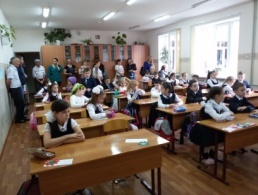 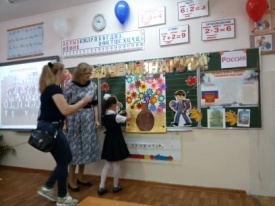 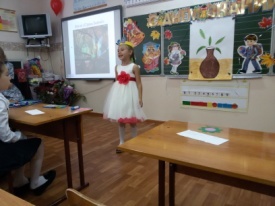       1 сентября проведены  классные часы на тему: «Россия, устремленная в будущее».  Ребята вспомнили символы государства, прослушали и пропели гимн России, посмотрели видеоролик «С чего начинается Родина»,  заполнили тесты о России. После беседы о правах россиян рассказали стихи о школе, отгадали загадки, пели и танцевали.   На утренниках присутствовали родители учеников. 1 сентября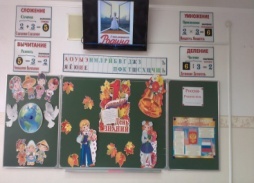 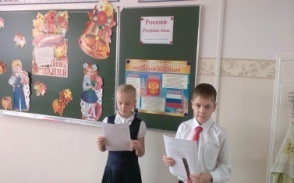 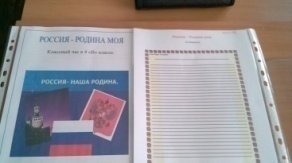 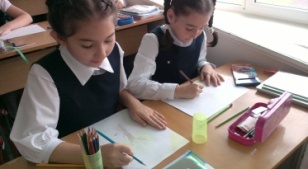 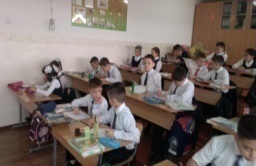    1 сентября. День знаний.  В  4 «В» классе прошёл классный час на тему: «Россия – Родина моя». Урок начался с Гимна России, который сопровождался показом кадров  природы. Ребята нашего класса  знают наизусть Гимн, поэтому дружно его спели. Затем просмотрели презентацию «С чего начинается Родина?».Дети читали стихи о России, пели песни. В конце урока учитель Ковалева Галина Николаевна предложила  ученикам написать мини - сочинение «Россия- Родина моя» и отобразить в рисунках эту тему. Для этого были приготовлены специальные  листы. Тихо звучит песня «У моей России», ребята  работают. Лучшие сочинения прослушиваем все вместе.   Закончился урок песней «Я, ты, он, она…».8 сентября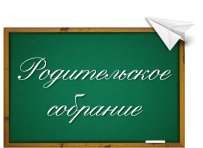 Проведены  родительские собрания в 1-4 классахУчителя 1-4 кл. познакомили  родителей с целями  и задачами  на 2017-2018 уч. год, учебными  программами и учебниками, а также с Уставом школы.Учителя 1-ых классов познакомили  родителей с основной информацией, касающейся работе по ФГОС, с целями и задачами нового стандарта, их актуальностью в условиях современного образования. Объяснили, что необходимо предпринять участникам образовательного процесса для  успешной  адаптации в новых условиях.Учителя 2-4-х классов – с нормами оценок по русскому языку и математике и основных требованиях к знаниям, умениям и навыкам учащихся.  Был проведен инструктаж  по  вопросам сохранности учебников.  Родители подписали договора об использовании учебников, предоставленных государством. Во всех классах проведены выборы  родительских комитетов.29 сентября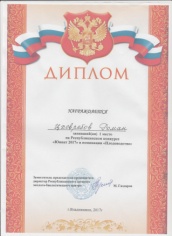 Поздравляем Цховребова Романа ученика 4-а класса, который  занял 1 место и получил Грамоту в  Республиканском конкурсе «Юннат 2017 года» в номинации «Плодоводство»               10 и 16 октября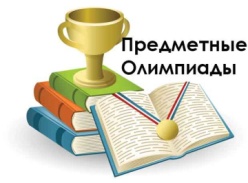 Ученики 4-х классов приняли участие в школьном  этапе Всероссийской олимпиады школьников по русскому языку и математике.                                                                                                                                        Результаты: 8 призеров по русскому языку и 3 призера по математике.17 октября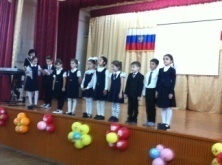 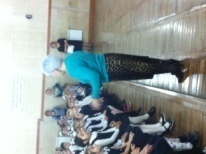 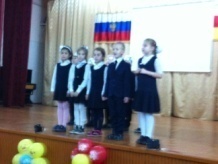 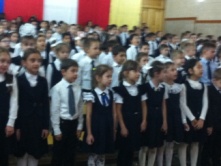 Традиционный утренник проведен  для учеников 1-х кл.  «Посвящение в первоклассники» 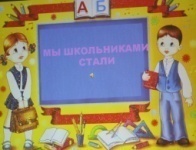 12 октября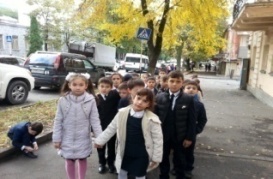 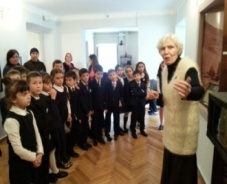 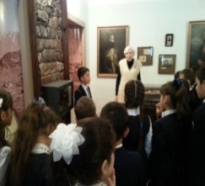 Ученики 3 «Е» класса (учитель Бицоева Т.Л.) посетили музей  Коста  Хетагурова.                                                                            Они послушали интересную беседу экскурсовода о жизни и творчестве  великого сына осетинского народа. Рассмотрели вещи,  принадлежащие Коста. Ребята с удовольствием посмотрели                                    репродукции его картин. По заданию сотрудников музея дети рассказали много стихотворений о Коста, а затем и его произведений на русском и осетинском языках. В этой поездке и ребята, и взрослые узнали много интересного и полезного о нашем  Коста.13 октября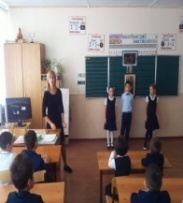 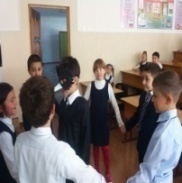 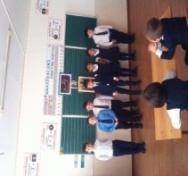 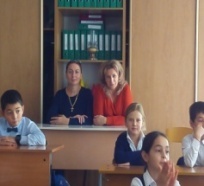 Во 2 «В» классе классным руководителем Дзобаевой И.В.  проведен классный час  на тему «Наш Коста». Дети узнали о жизни К.Л.Хетагурова, читали и инсценировали его произведения, слушали песни на стихи К.Хетагурова. Затем ребята смотрели мультипликационный фильм «Кому что» на осетинском языке с переводом на русский язык.13-14 октября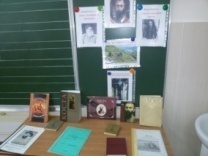 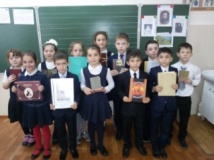 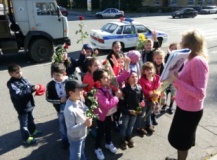 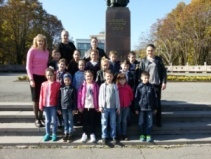  Битиева Е. В. провела во 2 «А» классе классный час, посвященный  Дню рождения Коста Левановича Хетагурова.   Ребята принесли книги осетинского писателя, выучили стихи, узнали много фактов о жизни и творчестве основоположника осетинской литературы.А 14 октября ребята с Битиевой Еленой Валентиновной и родителями побывали у памятника  Коста Хетагурову и возложили цветы к монументу.20октября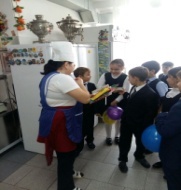 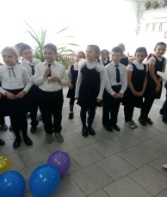 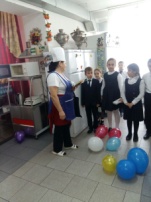 В 3 «Д» классе был проведён  классный час, посвящённый «Дню повара». Классный руководитель Дзусова Ф.М. рассказала детям о нелёгкой профессии повара. Дети приготовили подарки, сделанные своими руками,  и подарили поварам школьной столовой. А ещё прочитали стихи, посвящённые празднику. Работникам столовой было очень приятно!24 октября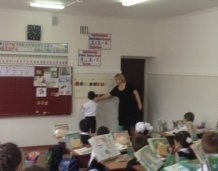 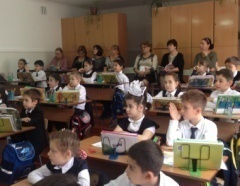 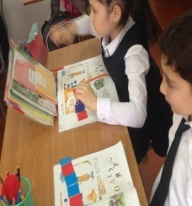 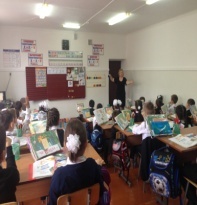 Хубаева З.В. провела открытый урок обучения грамоте  в 1 «А» классе.Тема урока: «Знакомство с буквой « Э». Цели урока: познакомить учащихся с новой  буквой, научиться находить место изучаемой буквы в словах. На уроке ученики  участвовали в различных дидактических играх, составляли схемы слов и вместе у доски, и самостоятельно работали с фишками. Искали «спрятавшийся» звук в словах. Провели музыкальную физминутку. Ребята работали очень активно. На уроке присутствовали учителя начальных классов, заместитель директора по УВР  Медоева З.Б.24 октября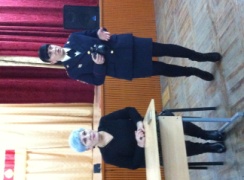 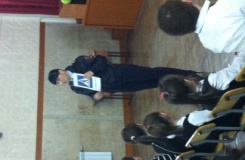 Состоялась встреча учащихся 1-х кл. с инспектором отдела ГИБДД  Абашиной И., которая провела профилактическую беседу о Правилах дорожного движения. Цель беседы – профилактика детского дорожно-транспортного травматизма. Инспектор по пропаганде безопасности дорожного движения рассказала учащимся о том, как правильно вести себя на проезжей части и объяснила правила езды на велосипеде. Учащиеся  вспомнили основные правила безопасного поведения на дороге и дорожные знаки. На протяжении встречи дети с большим вниманием слушали инспектора ГИБДД  и задавали интересующие их вопросы.  27 октября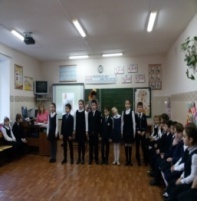 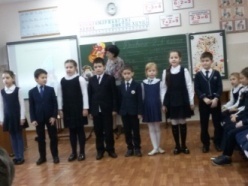 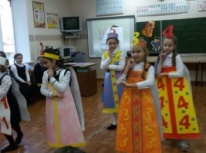 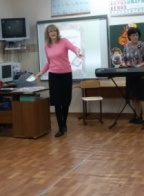 Битиева Е. В. провела во 2 «А» классе открытый утренник «Праздник первой оценки».   Под руководством учителя музыки Габуловой Л. Ю. ребята подготовили песни о школе и об оценках.  Ребята  отгадывали ребусы, рассказывали стихи об оценках, показали сценку о дневнике. В гости в класс пожаловали «Оценки». Они станцевали танец, рассказали стихи о том, как их «любят» получать ученики.  В конце утренника ребята получили «Сертификаты первой оценки».   Праздник получился очень веселым. На утренник были приглашены родители. 27октября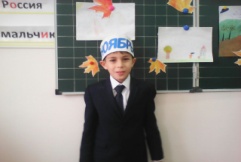 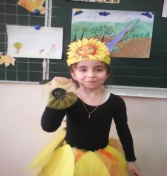 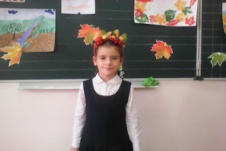    Во 2 «Г» классе учитель  Сиукаева Л.Н. провела утренник «Золотая осень». Второклашки  пригласили на свой праздник родителей. Ребята читали стихи, пели песни, показали танец «Зонтики». Организовали выставку «Дары осени». Родители и дети были довольны!1ноября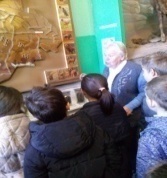 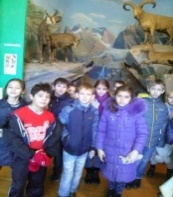 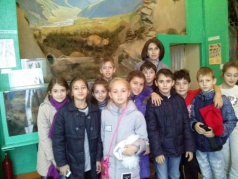 Ученики  3 «Г»  класса  вместе  с  классным руководителем Омаровой И. Н. посетили  Музей Природы. Ребята узнали много интересного  о природе родного края.  Они увидели животных, которые живут высоко в горах, в лесах  и степях. Увидели выставку работ Тлатова С. Б. – врача- хирурга по профессии, который очень любил природу. Для своих работ он использовал корни и ветки деревьев.   Поездка в музей ребятам очень понравилась.2  ноября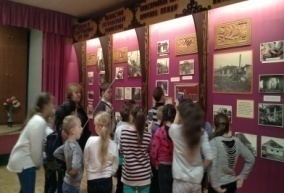 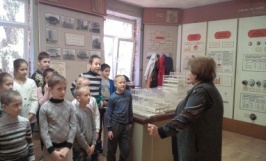 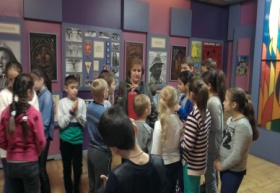 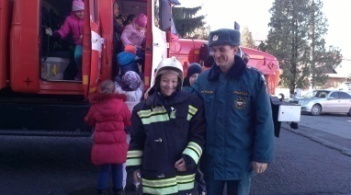 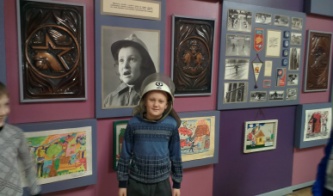 Учащиеся  4 «В» класса  с классным руководителем Ковалёвой Г.Н.  посетили                              Центр противопожарной пропаганды и общественных связей по РСО – Алания. Экскурсовод Наталья Викторовна  провела ребят по разным залам. Рассказала о правилах поведения при пожаре, об основных действиях при пожаре. С большим интересом дети рассматривали конкурсные поделки. Наталья Викторовна  познакомила с правилами пользования огнетушителем. Но больше всего ребята обрадовались, когда пожарники разрешили побывать каждому в кабине пожарной машины. Удивление, восторг, удовольствие испытали и мальчики, и девочки. Ученики задавали  много вопросов, сами принимали активное участие в беседе. Эта экскурсия запомнится ребятам надолго. Они уяснили, что соблюдение мер пожарной безопасности – это залог благополучия, сохранности их жизни и жизни близких.«Помни! Пожар легче предупредить, чем потушить!»2 ноября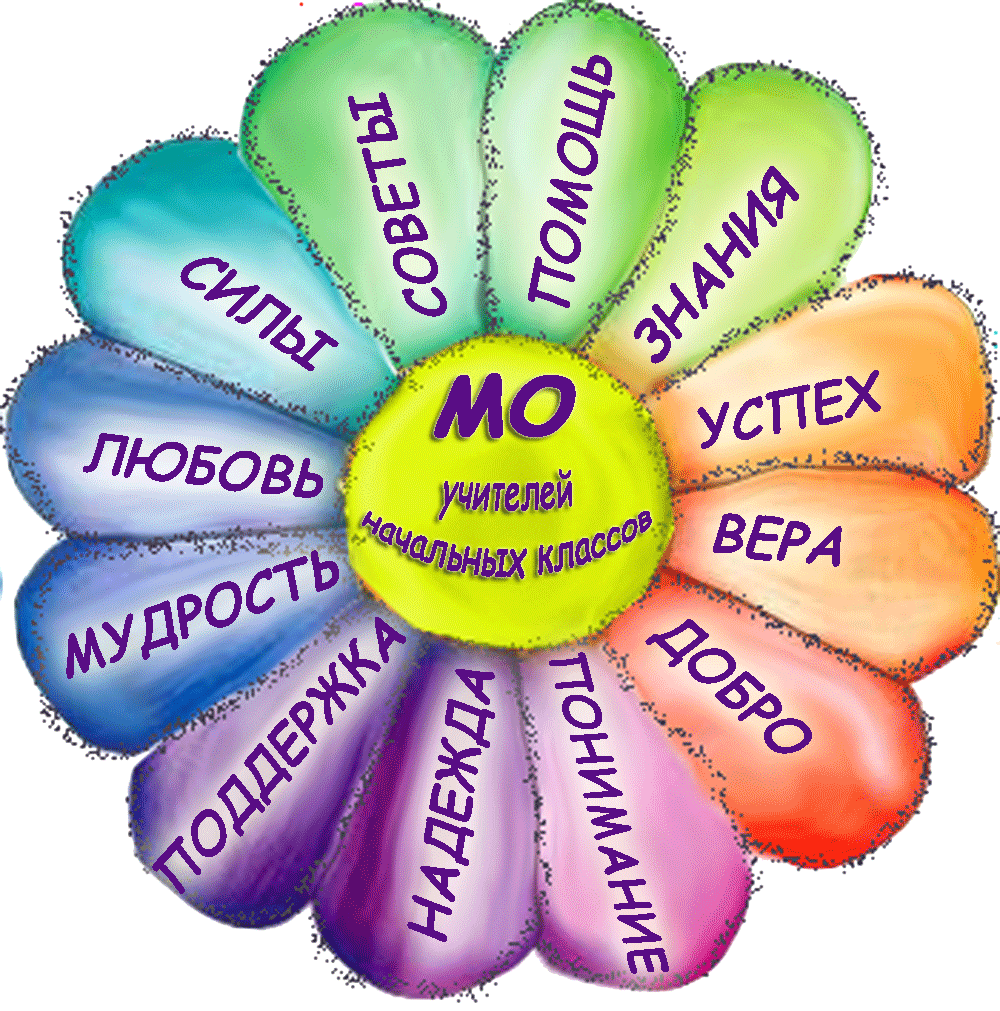    Проведено 2 заседание МО учителей начальных классов.Дзобаева И. В. познакомила учителей с докладом «Особенности структуры современного урока в начальной школе в соответствии ФГОС». Хестанова Т.А. рассказала об  особенностях подготовки учащихся к ВПР на уроках математики и окружающего мира, Ковалёва Г. Н.- о подготовке к ВПР на уроках русского языка и литературного чтения. Хубаева З. В. - об использовании данных  входной педагогической диагностики  при составлении психологического портрета уч – ся 1 – го класса. Прошло обсуждение  открытого урока обучения грамоты  в 1 «А» классе учителем  Хубаевой З. В. Зам. директора Медоева З.Б. познакомила с результатами входной диагностики учащихся 1-х классов и дала рекомендации учителям.